Приложение №к ООП по специальности 
38.02.05 Товароведение и экспертиза качества потребительских товаровКод и наименование профессии/специальностиМинистерство образования Московской областиГосударственное бюджетное профессиональное образовательное учреждение Московской области «Щелковский колледж»РАБОЧАЯ ПРОГРАММА  
Учебной практикиПМ. 04 Выполнение работ по одной или нескольким профессиям рабочих, должностям служащихгород Щелково, 2023 г.    Рабочая программа учебной практики УП.04 Управление ассортиментом товаров, разработана в соответствии с требованиями федерального государственного образовательного стандарта среднего профессионального образования по специальности 38.02.05 Товароведение и экспертиза качества потребительских товаров, утвержденного приказом Министерства образования и науки от 9 декабря 2016 г. № 1568  (зарегистрирован Министерством юстиции Российской Федерации 25 августа 2014 г, регистрационный №33769) (далее – ФГОС СПО).Организация - разработчик:Государственное бюджетное профессиональное образовательное учреждение Московской области «Щелковский колледж».СОДЕРЖАНИЕПАСПОРТ ПРОГРАММЫ УЧЕБНОЙ ПРАКТИКИ УП 04.01ПО ПРОФЕССИОНАЛЬНОМУ МОДУЛЮ ПМ. 04 ВЫПОЛНЕНИЕ РАБОТ ПО ОДНОЙ ИЛИ НЕСКОЛЬКИМ ПРОФЕССИЯМ РАБОЧИХ, ДОЛЖНОСТЯМ СЛУЖАЩИХОбласть применения программыРабочая программа учебной практики УП 04.01 является частью программы подготовки специалистов среднего звена (ППССЗ) в соответствии с ФГОС среднего профессионального образования по специальности 38.02.05 Товароведение и экспертиза качества потребительских товаров.При освоении профессионального модуля ПМ.04 Выполнение работ по одной или нескольким профессиям рабочих, должностям служащих в соответствии с приложением к ФГОС СПО по специальности 38.02.05 Товароведение и экспертиза качества потребительских товаров предусмотрено освоение рабочей профессии 17353 Продавец продовольственных товаровЦели и задачи учебной практики – требования к результатам освоения профессионального модуляУчебная практика по ПМ.04 Выполнение работ по одной или нескольким профессиям рабочих, должностям служащих предусматривает формирование, закрепление, развитие практических навыков в процессе выполнения определенных видов работ, связанных с будущей профессиональной деятельностью, обучение трудовым приемам, операциям и способам выполнения трудовых процессов, характерных для профессии 17353 Продавец продовольственных товаров, с целью овладения указанным видом профессиональной деятельности обучающийся в ходе освоения профессионального модуляЗадачи учебной практики для получения профессии 17353 Продавец продовольственных товаров:формирование умений выполнять весь комплекс работ по продаже непродовольственных товаров на предприятиях торговли;воспитание высокой культуры, трудолюбия, аккуратности при выполнении операций торгово- технологического процесса;развитие интереса в области процесса обслуживания покупателей товарами потребительского назначения необходимого ассортимента и качества на торговых предприятиях различных форм собственности;развитие способностей анализировать и сравнивать производственные ситуации;развитие быстроты мышления и принятия решений. Продавец продовольственных товаров.Учебная практика проводится образовательной организацией в рамках профессионального модуля ПМ.04 и реализовывается концентрированно.Рекомендуемое количество часов на освоение программыРЕЗУЛЬТАТЫ ОСВОЕНИЯ ПРОГРАММЫ УЧЕБНОЙ ПРАКТИКИ УП.04.01 ВЫПОЛНЕНИЕ РАБОТ ПО ОДНОЙ ИЛИ НЕСКОЛЬКИМ ПРОФЕССИЯМ РАБОЧИХ, ДОЛЖНОСТЯМ СЛУЖАЩИХРезультатом освоения программы учебной практики УП.04.01 профессионального модуля ПМ.04 Выполнение работ по одной или нескольким профессиям рабочих, должностям служащих является овладение обучающимися видом профессиональной деятельности и освоение рабочей профессии «Продавец непродовольственных товаров».Личностные результаты
СТРУКТУРА И СОДЕРЖАНИЕ УЧЕБНОЙ ПРАКТИКИ УП.04.01Содержание учебной практики УП 04.01 по ПМ.04 Выполнение работ по одной или нескольким профессиям рабочих, должностям служащих Продавец продовольственных товаров4. УСЛОВИЯ РЕАЛИЗАЦИИ ПРОГРАММЫ УЧЕБНОЙ ПРАКТИКИ УП.04.01Требования к минимальному материально-техническому обеспечениюКабинет менеджмента и маркетинга (для проведения промежуточной аттестации, групповых и индивидуальных консультаций)Кабинет менеджмента и маркетинга (для проведения промежуточной аттестации, групповых и индивидуальных консультаций)Кабинет социально – экономических дисциплин (для проведения промежуточной аттестации, групповых и индивидуальных консультаций)Кабинет социально – экономических дисциплин (для проведения промежуточной аттестации, групповых и индивидуальных консультаций)Лаборатория информационных технологий в профессиональной деятельности (для проведения промежуточной аттестации, групповых и индивидуальных консультаций)Мастерская: Учебный магазин (для проведения промежуточной аттестации, групповых и индивидуальных консультаций)Мастерская: Учебный склад (для проведения промежуточной аттестации, групповых и индивидуальных консультаций)Лаборатория товароведения и экспертизы продовольственных товаров (для проведения промежуточной аттестации, групповых и индивидуальных консультаций)4.2 Информационное обеспечение обученияПеречень рекомендуемых учебных изданий, интернет- ресурсов, дополнительной литературы Печатные издания ОсновныеЕпифанова М.В. Товароведение продовольственных товаров. Учебник для СПО М.: ИЦ «Академия», 2018.-208 стр.Стандарты ГОСТ и ГОСТ Р на товары отдельных групп и видовЕпифанова М.В. Товароведение продовольственных товаров (2-е изд.), Учебник для СПО М.: ИЦ «Академия», 2019.ДополнительныеАшряпова А. Х. Организация и проведение экспертизы и оценки качества продовольственных товаров. Лабораторный практикум.- М. КноРус.-2018. – 240с.Балаева С,И Товароведение и экспертиза непродовольственных товаров : учеб. пособие - М., Дашков и К , 2018. – 262 с.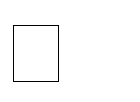 Елисеева Л.Г. Товароведение и экспертиза продовольственных товаров Учебник для бакалавров. — Елисеева Л.Г., Родина Т.Г., Рыжакова А.В. и др.; под ред. докт. техн. наук, проф. Л. Г. Елисеевой. — М.: Дашков и К°, 2018. — 930 с.Николаева М.А. Товарная экспертиза: Учебное пособие.-М.:Издательский дом«Деловая литература».-2017.-320 с.Николаева М.А., Положишникова М.А. Идентификация и обнаружение фальсификации продовольственных товаров: учебное пособие.- М.ИД «ФОРУМ»; ИНФРА-М.2017-464 с.Матюхина З.П. Товароведение пищевых продуктов (11-е изд.), Учебное пособие для средних профессиональных учебных заведений - М.: ПрофОбрИздат, 2019Отосина В.Н.Организация и проведение экспертизы и оценки качества товаров. (СПО). Учебно-практическое пособие. –М. КноРус.-2019. – 210с.Электронные издания ОсновныеКалачев, С. Л. Теоретические основы товароведения и экспертизы : учебник для СПО / С. Л. Калачев. — 2-е изд., пер. и доп. — М. : Издательство Юрайт, 2019. — 479 с. — (Серия : Профессиональное образование).	— ISBN978-5-9916-9322-6. https://biblio- online.ru/book/teoreticheskie-osnovv-tovarovedeniva-i-ekspertizv-426587http://ru.wikipedia.org/wiki	- Википедия – свободная энциклопедияhttp://www.tovaroved.org – Информационный портал о товарах и производителяхhttp;//www.znanium.comhttp://www.tovaroved.org – Информационный портал о товарах и производителяхъhttp://www.znavtovar.ru -	Товароведение и экспертиза продовольственных,непродовольственных товаровhttp://www.falshivkam.net/ На сайте представлено большое количество статей и посвященных способам фальсификации товаровЛифиц, И. М. Товарный менеджмент : учебник для среднего профессионального образования / И. М. Лифиц, Ф. А. Жукова, М. А. Николаева. — Москва : Издательство Юрайт, 2019. — 405 с. — (Профессиональное образование). — ISBN 978-5-534-02927-7.— Текст : электронный // ЭБС Юрайт [сайт]. — URL: https://urait.ru/bcode/427042Интернет-ресурсыЭлектронная библиотечная система. Юрайт. [Электронный ресурс]. Режим доступа https://www.urait.ru/Электронная библиотечная система. Академия. [Электронный ресурс]. Режим доступа https://www.academia-moscow.ru/Электронная библиотечная система. Знаниум. [Электронный ресурс]. Режим доступа https://new.znanium.com/collections/basicПрофессиональные базы данных:База данных Федеральной налоговой службы «Статистика и аналитика» - https://www.nalog.ru/rn39/related_activities/statistics_and_analytics / Справочная правовая система «Консультант Плюс»;Справочная правовая система «Консультант Плюс»База данных «Бухгалтерский учет и отчетность субъектов малого предпринимательства» Минфина России - https://www.minfin.ru/ru/perfomance/accounting/buh-otch_mp/law/ ;MS Access.ГМЦ РОССТАТА http://www.gmcgks.ru/index.php4.2.Общие требования к организации прохождения практики УП.04.01 по профессии Продавец непродовольственных товаровПри освоении профессионального модуля ПМ.04 Выполнение работ по одной или нескольким профессиям рабочих, должностям служащих в соответствии с приложением к ФГОС СПО по специальности 38.02.05 Товароведение и экспертиза качества потребительских товаров предусмотрено освоение рабочей профессии«Продавец непродовольственных товаров».Учебная практика проводится образовательной организацией в рамках профессионального модуля ПМ.04 и реализуется концентрированно в 4 семестре, в сроки, установленные графиком в образовательной организации на текущий учебный год. Учебная практика проводится непрерывным циклом на базовых предприятиях под руководством преподавателей, осуществляющих преподавание профессиональных модулей и специалистов.Программа практики предусматривает выполнение студентами функциональных обязанностей продавца непродовольственных товаров на объектах профессиональной деятельности. Закрепление баз практик осуществляется администрацией колледжа В период прохождения практики обучающимся ведется дневник практики. По результатам практики обучающимся составляется отчет, который утверждается в месте прохождения практики.                        4.3. Кадровое обеспечение образовательного процессаТребования к квалификации педагогических кадров, осуществляющих руководство практикой:наличие высшего образования, соответствующего профилю модуля;прохождение стажировки в торговых организациях не реже 1 раза в 3 года.          5. Контроль и оценка результатов освоения программы учебной практикиКонтроль выполнения программы учебной практики по профессиональному модулю ПМ.04 Выполнение работ по одной или нескольким профессиям рабочих, должностям служащих предусмотрен в учебном плане специальности 38.02.05 Товароведение и экспертиза качества потребительских товаров в форме зачета.Утверждена приказом директораГБПОУ МО «Щелковский колледж № 000 от «31» августа 2023 г.РАССМОТРЕНО И РЕКОМЕНДОВАНОна заседании  рабочей группыпротокол № __1__ от «30» августа 2023 г.СОГЛАСОВАНО    решением Педагогического советапротокол №__1___от «31» августа 2023 г.ПАСПОРТ ПРОГРАММЫ ПРОИЗВОДСТВЕННОЙ ПРАКТИКИ ПРОФЕССИОНАЛЬНОГО МОДУЛЯРЕЗУЛЬТАТЫ ОСВОЕНИЯ ПРАКТИКИ ПРОФЕССИОНАЛЬНОГО МОДУЛЯСТРУКТУРА И СОДЕРЖАНИЕ ПРОИЗВОДСТВЕННОЙ ПРАКТИКИ ПРОФЕССИОНАЛЬНОГО МОДУЛЯУСЛОВИЯ РЕАЛИЗАЦИИ ПРОИЗВОДСТВЕННОЙ ПРАКТИКИ В ПРОФЕССИОНАЛЬНОМ МОДУЛЕКОНТРОЛЬ И ОЦЕНКА РЕЗУЛЬТАТОВ ОСВОЕНИЯПРОИЗВОДСТВЕННОЙ ПРАКТИКИ В ПРОФЕССИОНАЛЬНОМ МОДУЛЕ (ВИДА ПРОФЕССИОНАЛЬНОЙ ДЕЯТЕЛЬНОСТИ)4691215Максимальная нагрузка обучающегосяКоличество часоввключая:обязательная практическая нагрузка180КодНаименование результата обученияПК.1.1.Выявлять потребность в товарах.ПК. 1.2.Осуществлять связи с поставщиками и потребителями продукции.ПК.1.3.Управлять товарными запасами и потоками.ПК.1.4Оформлять документацию на поставку и реализацию товаров.ПК 2.1.Идентифицировать товары по ассортиментной принадлежности.ПК 2.2.Организовывать и проводить оценку качества товаров.ПК 2.3.Выполнять задания эксперта более высокой квалификации при проведении товароведнойэкспертизыПК 3.1.Участвовать в планировании основных показателей деятельности организации.ПК 3.2.Планировать выполнение работ исполнителями.ПК 3.3.Организовывать работу трудового коллектива.ПК 3.4.Контролировать ход и оценивать результаты выполнения работ исполнителями.ПК 3.5.Оформлять учетно-отчетную документацию.Личностные результаты реализации программы воспитания (дескрипторы)Код личностных результатов реализации программывоспитанияПроявляющий и демонстрирующий уважение к людям труда, осознающий ценность собственного труда. Стремящийся к формированию в сетевой среде личностно и профессионального конструктивного «цифрового следа».ЛР 4Проявляющий уважение к людям старшего поколения и готовность к участию в социальной поддержке и волонтерских движениях.ЛР 6Осознающий приоритетную ценность личности человека; уважающий собственную и чужую уникальность в различных ситуациях, во всех формах и видах деятельности.ЛР 7Заботящийся о защите окружающей среды, собственной и чужой безопасности, в том числе цифровой.ЛР 10Личностные результатыреализации программы воспитания, 
определенные отраслевыми требованиями к деловым качествам личности Личностные результатыреализации программы воспитания, 
определенные отраслевыми требованиями к деловым качествам личности Готовность обучающегося соответствовать ожиданиям работодателей: ответственный сотрудник, дисциплинированный, трудолюбивый, нацеленный на достижение поставленных задач, эффективно взаимодействующий с членами команды, сотрудничающий с другими людьми, проектно-мыслящий.ЛР 13Приобретение обучающимися социально значимых знаний о нормах и традициях поведения человека как гражданина и патриота своего Отечества.ЛР 15Приобретение обучающимися социально значимых знаний о правилах ведения экологического образа жизни о нормах и традициях трудовой деятельности человека о нормах и традициях поведения человека в многонациональном, многокультурном обществе. ЛР 16Ценностное отношение обучающихся к своему Отечеству, к своей малой и большой Родине, уважительного отношения к ее истории и ответственного отношения к ее современности.ЛР 17Ценностное отношение обучающихся к людям иной национальности, веры, культуры; уважительного отношения к их взглядам.ЛР 18Уважительное отношения обучающихся к результатам собственного и чужого труда.ЛР 19Ценностное отношение обучающихся к своему здоровью и здоровью окружающих, ЗОЖ и здоровой окружающей среде и т.д.ЛР 20Приобретение обучающимися опыта личной ответственности за развитие группы обучающихся.ЛР 21Приобретение навыков общения и самоуправления.ЛР 22Получение обучающимися возможности самораскрытия и самореализация личности.ЛР 23Ценностное отношение обучающихся к культуре, к искусству, к культуре речи и культуре поведения, к красоте и гармонии.ЛР 24Личностные результаты реализации программы воспитания,определенные в Московской областиЛичностные результаты реализации программы воспитания,определенные в Московской областиУмение реализовать лидерские качества на производствеЛР 25Открытый к текущим и перспективным изменениям региона в области труда и профессийЛР 26Личностные результатыреализации программы воспитания, определенные ключевыми работодателямиЛичностные результатыреализации программы воспитания, определенные ключевыми работодателямиСтрессоустойчивость, коммуникабельностьЛР 27Гармонично, разносторонне развитый, активно выражающий отношение к преобразованию общественных пространств, промышленной и технологической эстетике предприятия, корпоративному дизайну, товарным знакамЛР 28Сохраняющий психологическую устойчивость в ситуативно сложных или стремительно меняющихся ситуацияхЛР 29Личностные результатыреализации программы воспитания, определенные Щелковским колледжемЛичностные результатыреализации программы воспитания, определенные Щелковским колледжемМотивация к самообразованию и развитиюЛР30Самостоятельный и ответственный в принятии решений во всех сферах своей деятельности, готовый к исполнению разнообразных социальных ролей, востребованных бизнесом, обществом и государствомЛР 31Готовый к профессиональной конкуренции и конструктивной реакции на  критикуЛР 32Наименование тем учебной практикиСодержаниеСодержаниеОбъем часовУровень освоения12234Тема 1. Ознакомление с содержанием труда продавца, его профессиональной характеристикой; правиламиохраны труда и техники безопасностиПрактические занятияПрактические занятия6Тема 1. Ознакомление с содержанием труда продавца, его профессиональной характеристикой; правиламиохраны труда и техники безопасности1Знакомство с предприятием. Изучение инструкций по охране труда и технике безопасности. Ознакомление с содержанием труда продавца. Ознакомление с режимом работы, формами организации труда, правилами внутреннего распорядка предприятия, структурой штатов розничного торгового предприятия.6Тема 2. Правила работы торговых предприятий Организация торгово- технологического процессаПрактические занятияПрактические занятия6Тема 2. Правила работы торговых предприятий Организация торгово- технологического процесса1Ассортиментная политика торговой организации. Составление ассортиментного перечня товаров для магазинов, используя группы, виды, разновидности товаров. Принципы формирования ассортимента. Торгово-технологические процессы в торговом предприятии. Доставка товаров. Формы доставки. Управление товарными запасами. Закон «О защите правпотребителей». Правила торговли.6Тема 3. Подготовка и эксплуатация торгово- технологического оборудованияПрактические занятияПрактические занятия12Тема 3. Подготовка и эксплуатация торгово- технологического оборудования1Торгово- технологическое оборудование магазина. Правила безопасности при эксплуатации оборудования Виды торгового инвентаря и инструмента.6Тема 3. Подготовка и эксплуатация торгово- технологического оборудования2Типы контрольно-кассовых машин, имеющихся в магазине, правила их эксплуатации.6Тема 4. Организация рабочего места продавцаПрактические занятияПрактические занятия6Тема 4. Организация рабочего места продавца1Размещение инвентаря, оборудования, упаковочного материала. Безопасные приемы труда, санитария, гигиена. Виды упаковочного материала, техника упаковки непродовольственных товаров.6Тема 5. Заказ товаровПрактические занятияПрактические занятия12Тема 5. Заказ товаров1Изучение и анализ основных этапов договорной работы на предприятии торговли. Изучение содержания работ по закупке товаров: источники закупки, определение спроса, формированиезаявок, заключение договоров с поставщиками, осуществление контроля за поставками товаров.6Тема 5. Заказ товаров2Определение потребности в товарах для реализации в течение рабочего дня. Осуществление связи с поставщиками, оформление заявки на товары. Оформление документов на поставку товаров.6Тема 6. ПриемкаПрактические занятияПрактические занятия18непродовольственных товаров по количеству и качеству1Ознакомление с реквизитами товаросопроводительных документов (ТСД). Проверка соответствия ассортимента, количества поступивших товаров данным, указанным в ТСД.6непродовольственных товаров по количеству и качеству2Приемка товаров по количеству и качеству, ее документальное оформление. Осмотр внешнего вида тары, упаковки, маркировки товаров. Отбраковка товаров с нарушенной упаковкой.6непродовольственных товаров по количеству и качеству3Оформление принятого товара. Оформлении актов на недостачу товаров.6Тема 7. Оценка качества в процессе приемки товаровПрактические занятияПрактические занятия18Тема 7. Оценка качества в процессе приемки товаров1Управление товарными запасами товаров: выявление идентификационных признаков продовольственных товаров, выявление ассортиментной фальсификации, сроки хранения6Тема 7. Оценка качества в процессе приемки товаров3Претензии за невыполнение контрагентом договорных обязательств. Оценка качества товаров по органолептическим и размерным показателям. Оформление актов на пересортицу товаров, актов приемки по качеству и количеству. Определение легальности товара по штрихкоду.6Тема 8. Предпродажная подготовка продовольственных товаровПрактические занятияПрактические занятия12Тема 8. Предпродажная подготовка продовольственных товаров1Разупаковывание товаров, сортировка, градация качества товаров. Общие и специальные операции, которым подвергаются товары при подготовке. Подготовка к продаже отдельных групп непродовольственных товаров6Тема 8. Предпродажная подготовка продовольственных товаров2Работа на товарных весах. Фасовка и упаковка различными способамиОформление ценников6Тема 9. Организация хранения товаров. Оценка качества в процессе хранения товаровПрактические занятияПрактические занятия12Тема 9. Организация хранения товаров. Оценка качества в процессе хранения товаров1Ознакомление с изготовителями, с условиями и сроками хранения. Размещение непродовольственных товаров согласно условиям хранения и товарному соседству.6Тема 9. Организация хранения товаров. Оценка качества в процессе хранения товаров2Оценка качества товаров по органолептическим и размерным показателям. Списание товаров. Соблюдение условий хранения, сроков годности, сроков хранения и сроков реализации продаваемых товаров.6Тема 10. Размещение и выкладки товаров в торговом зале с использованием основ дизайна и мерчандайзингаПрактические занятияПрактические занятия18Тема 10. Размещение и выкладки товаров в торговом зале с использованием основ дизайна и мерчандайзинга1Принципы выкладки товаров. Способы и приемы выкладки непродовольственных товаров вторговом зале.6Тема 10. Размещение и выкладки товаров в торговом зале с использованием основ дизайна и мерчандайзинга2Особенности размещения и выкладки отдельных видов товаров с учетом частоты спроса,удобства работ.6Тема 10. Размещение и выкладки товаров в торговом зале с использованием основ дизайна и мерчандайзинга3Оформление ценников на товары. Оформление и контроль состояния витрин6Тема 11. Выполнение работ пообслуживанию покупателейПрактические занятияПрактические занятия1811Встреча и выявление потребностей покупателя. Консультирование покупателей62Продажа продовольственных товаров с соблюдением правил продажи, закона «О защите прав потребителей», условий, сроков хранения и реализация товаров. прав потребителей», условий,сроков хранения и реализация товаров.63Изучение особенности продажи различных групп продовольственных товаров. Правила и методы продажи товаров. Обмен товаров и возврат денег6Тема 12. Выполнение расчетных операций с покупателямиПрактические занятияПрактические занятия18Тема 12. Выполнение расчетных операций с покупателями1Использование современных приборов для считывания штрих-кодов.6Тема 12. Выполнение расчетных операций с покупателями2Подсчет (расчет) количества (меры, веса и объема) товаров, подлежащего отпуску покупателю.6Тема 12. Выполнение расчетных операций с покупателями3Отработка навыков вычисления устно и на электронно- вычислительной технике. Подсчетстоимости общей суммы покупки.6Тема 13. Оформление документов по кассовым операциямПрактические занятияПрактические занятия12Тема 13. Оформление документов по кассовым операциям1Выполнение заключительных операций на контрольно-кассовой технике, подготовка и сдачаденежной выручки. Формирование товарно-денежного отчета. Инвентаризация. Оформление инвентаризационной ведомости.6Тема 13. Оформление документов по кассовым операциям2Составление приходных и расходных ордеров. Составление товарного и кассового отчета. Порядок инкассации денежной выручки и сдача денег в банк. Изучение методов ежедневного учета товара и тары в магазине.6Тема 14. Дополнительные торговые услуги, оказываемые покупателям. Информационное обеспечение коммерческой деятельности в розничной торговле.Практические занятияПрактические занятия12Тема 14. Дополнительные торговые услуги, оказываемые покупателям. Информационное обеспечение коммерческой деятельности в розничной торговле.1Изучение перечня услуг, оказываемых предприятием торговли, в зависимости от ассортиментатоваров, специализации магазина, его местонахождения, специфики обслуживаемого контингента.6Тема 14. Дополнительные торговые услуги, оказываемые покупателям. Информационное обеспечение коммерческой деятельности в розничной торговле.2Изучение информационных ресурсов, используемых в работе данного торгового предприятия: товарно-сопроводительные документы, товарная маркировка, применяемые товарные знаки и знаки обслуживания.6Промежуточная аттестация в форме дифференцированного зачетаПромежуточная аттестация в форме дифференцированного зачетаПромежуточная аттестация в форме дифференцированного зачета6ВсегоВсегоВсего180№ п/пОборудованиеТехнические средстваобученияКоличестворабочих мест1.Стол ученический (16);322.Стул ученический (32);323.Стол учительский;324.Стул учительский;325.Доска;326.Тумба вкатная;327.Учебно-наглядные пособия (плакаты,таблицы);328.Учебная литература;329.Методические пособия.32№ п/пОборудованиеТехнические средства обученияКоличество рабочих мест1.Стол ученический (25);Компьютер в комплекте;512.Стул ученический (50);Мини-проектор;513.Стол учительский;Программное обеспечение:514.Стул учительский;Пакет прикладных программ Microsoft Office: 2016 (MS Word, MS Excel, MS Power Point, MSAccess);515.Доска с магнитной поверхностью;Браузер Google Chrome, MozillaFirefox;516.Тумба вкатная;Операционная система Microsoft Windows 10517.Шкафы (2);518.Шкаф для документов;519.Шкаф комбинированный5110.Плакатница (2)5111.Нормативно-правовые документы;5112.Учебная литература;5113.Учебно-наглядные пособия (плакаты,таблицы);5114.Методические пособия.51№ п/пОборудованиеТехнические средства обученияКоличество рабочих мест1.Стол ученический (16);332.Стул ученический (32);333.Стол учительский;334.Стул учительский;335.Доска;336.Тумба вкатная;337.Учебная литература;338.Учебно-наглядные пособия (плакаты,таблицы);9.Методические пособия.№п/пОборудованиеТехнические средстваобученияКоличестворабочих мест1.Столы ученические (20);Компьютер в комплекте;412.Стулья ученические (40);Проектор;413.Стол учительский;Акустические колонки;414.Стул учительский;Микрофон;415.Экран;Программное обеспечение:416.Крамер;Пакет прикладных программ Microsoft Office: 2016 (MS Word, MS Excel, MS PowerPoint, MS Access);417.Доска с магнитной поверхностью;Браузер Google Chrome, Mozilla Firefox;418.Трибуна;Операционная системаMicrosoft Windows 10419.Шкафы (3);4110.Плакатница;4111.Тумба вкатная;4112.Учебно-наглядные пособия(плакаты, таблицы);4113.Учебная литература;4114.Нормативно-правовые документы;4115.Методические пособия.41№ п/пОборудованиеТехнические средстваобученияКоличестворабочих мест1.Стол ученический (7);Процессор;152.Стул ученический (14);Монитор;153.Стол учительский;Компьютер в комплекте (12);154.Стул учительский;Программное обеспечение:155.Компьютерные кресла (13);Пакет прикладных программ Microsoft Office: 2016 (MS Word, MS Excel, MS PowerPoint, MS Access);156.Компьютерный столик (13);Браузер Google Chrome157.Шкаф;Операционная системаMicrosoft Windows 10158.Плакатница;1С: Предприятие159.Тумба вкатная (2);1С: Предприятие1510.Доска с магнитной поверхностью;1С: Предприятие1511.Учебно-наглядные пособия (плакаты,таблицы);1С: Предприятие1512.Электронные пособия;1С: Предприятие1513.Акустические колонки;1С: Предприятие15№ п/пОборудованиеТехнические средства обученияКоличество рабочих мест1.Стол учительский;Системный блок;62.Стул учительский;Монитор;63.Доска с магнитной поверхностью;Программное обеспечение:64.Шкаф комбинированный;Пакет прикладных программ Microsoft Office: 2016 (MS Word, MS Excel, MS PowerPoint, MS Access);65.Торговая витрина с подсветкой;Браузер Google Chrome,Mozilla Firefox;66.Торговый прилавок витрина (2);Операционная системаMicrosoft Windows 1067.Прилавок кассовый;68.Прилавок стеклянный;69.Стеллаж пристенный, с полками (2);610.Стеллаж торговый островной, сполками;611.Каркас стеллажа с сетчатымикорзинами островной;612.Стол для демонстрации и выкладкитовара, st-2;613.Стол для демонстрации и выкладкитовара, st-3;614.ККМ POS BOX SG (RKeeper) учебноепособие (кассовый аппарат);615.Весы механические РН10Ц13У (5);616.Машины для счёта купюр и монет;617.Детекторы подлинности денег;618.Гири (5);619.Метры (5);620.Торговый инвентарь (5);621.Натуральные образцы (10);622.Электронные пособия;623.Учебно-наглядные пособия (плакаты, таблицы);624.Учебная литература;625.Нормативно-правовые документы6№ п/пОборудованиеТехнические средства обученияКоличество рабочих мест1.Стол учительский;Системный блок;62.Стул учительский;Монитор;63.Доска с магнитной поверхностью;Программное обеспечение:64.Стеллаж металлический;Пакет прикладных программ Microsoft Office: 2016 (MS Word, MS Excel, MS PowerPoint, MS Access);65.Сетчатый стеллаж (2);Браузер Google Chrome,Mozilla Firefox;66.Заклейщик коробок;Операционная система Microsoft Windows 1067.Автомат для упаковки чая водноразовые фильтры -пакеты;8.Весы механические РН10Ц13У (5);9.ККМ POS BOX SG (RKeeper) учебноепособие (кассовый аппарат);10.Машины для счёта купюр и монет;11.Детекторы подлинности денег;12.Гири (5);13.Метры (5);14.Торговый инвентарь (5);15.Натуральные образцы (10);16.Электронные пособия;17.Учебно-наглядные пособия (плакаты,таблицы);18.Учебная литература;19.Нормативно-правовые документы№ п/пОборудованиеТехнические средстваобученияКоличестворабочих мест1.Стол ученический (4);Системный блок;92.Стул ученический (8);Монитор;93.Стол учительский;Программное обеспечение:94.Стул учительский;Пакет прикладных программ Microsoft Office: 2016 (MSWord, MS Excel, MS Power Point, MS Access);95.Доска с магнитной поверхностью;Браузер Google Chrome,Mozilla Firefox;96.Овоскоп (10);Операционная система Microsoft Windows 1097.Весы бытовые электронные NECS-30-1 (6);1С: Предприятие98.Барельефная модель «Внутреннее строение рыбы» (2);1С: Предприятие99.Нитратомер (2);1С: Предприятие910.Слайсер;1С: Предприятие911.Микроскоп (2);1С: Предприятие912.Вакуумный упаковщик (2);1С: Предприятие913.Термостат;1С: Предприятие914.Вытяжной шкаф;1С: Предприятие915.Центрифуга;1С: Предприятие916.Плакат «Полукопченые колбасы»; Плакат «Мясные хлебы и паштеты»; Плакат «Копченые колбасы»; Плакат «Колбасы»;Плакат «Колбасы твердокопченые»; Плакат «Виды копченостей»; Плакат «Рулеты свиные»;Плакат «Фаршированные колбасы»;Плакат «Свинокопчености, рулеты»; Плакат «Колбасы вареные».1С: Предприятие917.Тумба вкатная;1С: Предприятие918.Нормативно-правовые документы;1С: Предприятие919.Учебно-наглядные пособия (плакаты,таблицы);20.Учебная литература;21.Методические пособия.Результаты (освоенные профессиональные компетенции)Основные показатели оценки результатаФормы и методы контроля и оценкиПК	1.1	Выявлять потребность в товарах-изучение	спросапотребителей;-выявление потребностей вассортименте товаровразличных групп иподгрупп;Предпродажная подготовка товара. Прием товара в торговом зале. Оформление ценников на товар. Проверканаличия сопровождающих документов к товаруПК 1.2 Осуществлять связи с поставщикамиипотребителями продукции-участие в установлении коммерческих связей с деловыми партнерами (поставщиками ипотребителями);-оформление договоров сконтрагентами;- выполнение контроля за исполнениемусловийдоговора,		в	т.ч. поступление	товаров	в согласованном ассортименте по срокам, качеству, количеству;-умение	предъявлятьпретензии заневыполнение контрагентамидоговорных обязательств;-умение готовить ответы на претензии покупателейВизуальная проверка качества для продажиПодготовка и очистка торгового оборудования и в торговом зале-участие в установлении коммерческих связей с деловыми партнерами (поставщиками ипотребителями);-оформление договоров сконтрагентами;- выполнение контроля за исполнениемусловийдоговора,		в	т.ч. поступление	товаров	в согласованном ассортименте по срокам, качеству, количеству;-умение	предъявлятьпретензии заневыполнение контрагентамидоговорных обязательств;-умение готовить ответы на претензии покупателейРазмещение для хранения упаковок-участие в установлении коммерческих связей с деловыми партнерами (поставщиками ипотребителями);-оформление договоров сконтрагентами;- выполнение контроля за исполнениемусловийдоговора,		в	т.ч. поступление	товаров	в согласованном ассортименте по срокам, качеству, количеству;-умение	предъявлятьпретензии заневыполнение контрагентамидоговорных обязательств;-умение готовить ответы на претензии покупателейВстреча и выявление потребностей покупателя-участие в установлении коммерческих связей с деловыми партнерами (поставщиками ипотребителями);-оформление договоров сконтрагентами;- выполнение контроля за исполнениемусловийдоговора,		в	т.ч. поступление	товаров	в согласованном ассортименте по срокам, качеству, количеству;-умение	предъявлятьпретензии заневыполнение контрагентамидоговорных обязательств;-умение готовить ответы на претензии покупателейКонсультирование покупателя-участие в установлении коммерческих связей с деловыми партнерами (поставщиками ипотребителями);-оформление договоров сконтрагентами;- выполнение контроля за исполнениемусловийдоговора,		в	т.ч. поступление	товаров	в согласованном ассортименте по срокам, качеству, количеству;-умение	предъявлятьпретензии заневыполнение контрагентамидоговорных обязательств;-умение готовить ответы на претензии покупателейКонсультирование покупателя о новых товарахКонсультирование покупателя о правилах пользования товаром4 семестр- дифференцированный зачетПК 1.3 Управлять товарными запасами и потоками_умение	определять	остатки товаров в торговом зале;_-сравнение	остатка		товара	с оптимальным размером	товарных запасов;-размещение	на	временное	хранение поступивших на склад товаров;участия в проведении инвентаризации товаровобеспечениетовародвижения в складахи магазинах;расчет товарных потерь;планирование	мер	поускорению оборачиваемости товаров, сокращениютоварныхпотерь.Консультирование покупателя о новых товарахКонсультирование покупателя о правилах пользования товаром4 семестр- дифференцированный зачетПК	2.1.Идентифицировать товары поассортиментнойпринадлежности.знание видов, форм и средств информации о товарах;знание правил маркировки товаров;умение расшифровывать маркировку товара и входящие в ее состав информационные знаки;умение идентификации товаров однородных групп определенного класса;идентификация товаров по ассортиментной принадлежности;выявление и подтверждение соответствия товаров, установленным требованиям;-признаков	ассортиментПК	2.1.Идентифицировать товары поассортиментнойпринадлежности.иинформационной фальсификации;-	определение видов, способов и методов обнаруженияфальсифицированных	и	контрафактных товаров;